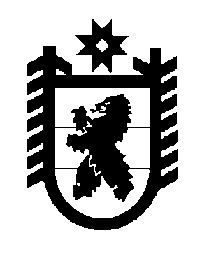 Российская Федерация Республика Карелия    ПРАВИТЕЛЬСТВО РЕСПУБЛИКИ КАРЕЛИЯРАСПОРЯЖЕНИЕот  8 апреля 2016 года № 256р-Пг. Петрозаводск Одобрить и подписать подготовленное Республиканской трехсторонней комиссией по регулированию социально-трудовых отношений Соглашение между Правительством Республики Карелия, Союзом организаций профсоюзов в Республике Карелия и Региональным объединением работодателей Республики Карелия «Союз промышленников и предпринимателей (работодателей) Республики Карелия» на 2016-2018 годы.             ГлаваРеспублики  Карелия                                                              А.П. Худилайнен